Clothes to Wear 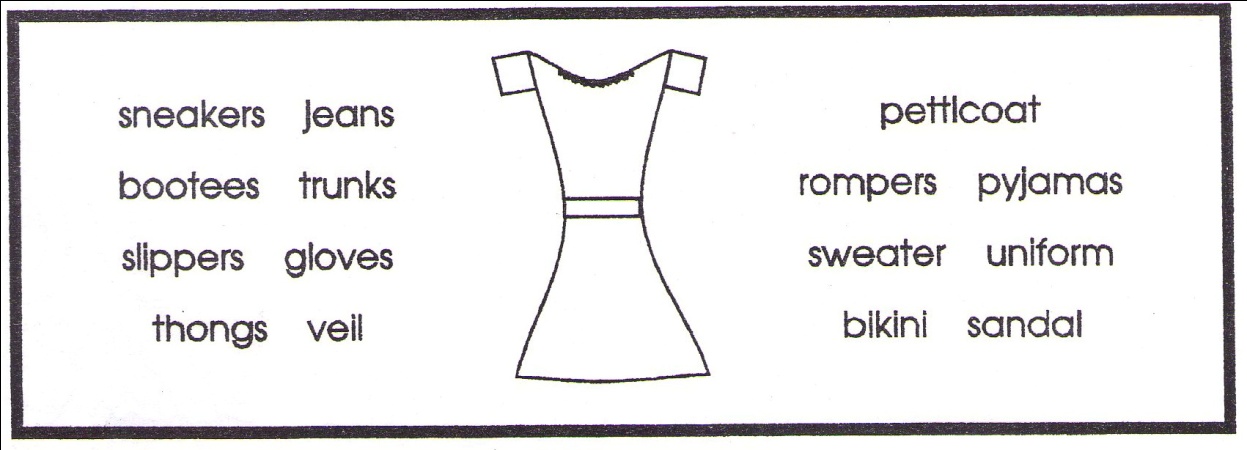 A bridge sometimes wears a ____________ over her face.Boys and sometimes girls go to bed in a pair of ____________.A very small girl’s bathing suit is a ____________.____________ are soft shoes worn in the home.We can put ____________ on our hand s to keep warm.A boy goes for a swim in a pair of ____________.In winter you wear a pullover which is also a ____________.A child about two years old plays in a pair of ____________.Mother wears a ____________ under her dress.A type of open leather shoe is a ____________.Baby wears a pair of woolen ____________ on his or her feet.Boys and girls wear strong pants that are called ____________.A person in the police or armed forces wears a special ____________.People wear rubber ____________ on their feet in summer.Rubber-soled shoes for playing sport are called ____________.Food and drink 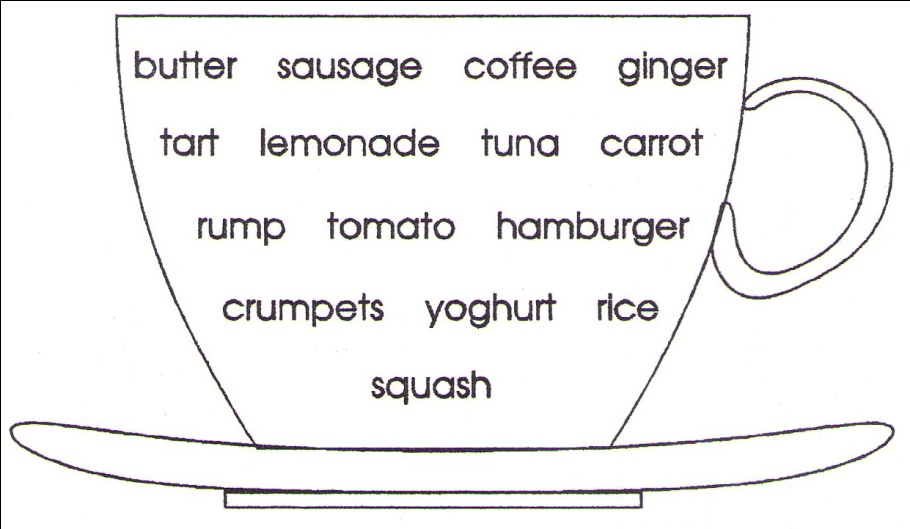 ____________ is a drink made of roasted and crushed beans.____________ is a grain that can be eaten with curry.____________ is a hot spice made from a plant root.____________ is a dairy food made from sour milk.Chopped meat and other foods put into a skin makes a ____________.A ____________ is a pastry filled with fruit and jam.Minced meat that is fried and put in a bun is a ____________.A ____________ is a red salad fruit also made into sauce.A ____________ is a vegetable that grows under the ground.____________ is a cut of beef from the back of a beast.____________ is made from cream and we spread it on bread.____________ is a canned fish we buy in the supermarket.____________ is a drink made of crushed oranges or lemons.We toast and put butter on ____________.____________ is a fizzy drink sold in cans or bottles.Doing Words (Verbs) We ____________ when we do not remember.We ____________ when we push people or things.We ____________ when we are in a hurry.We ____________ when we come nearer.We ____________ things when we lift them.We ____________ when we try to work out a problem. We ____________ when we feel uneasy about something.We ____________ things when we mend them.We ____________ when we rest or stop working.We ____________ when we are in no hurry and walk slowly.We ____________ when we are in pain.We ____________ things on top of each other.We ____________ when we skate on ice.We ____________ when we fall.We ____________ things when we build them.We ____________ when we walk and try not to make a sound.We ____________ things when we make them ready.We ____________ when we make up our minds.We ____________ when we pull things.We ____________ when we pick or select from two or more things.Animals 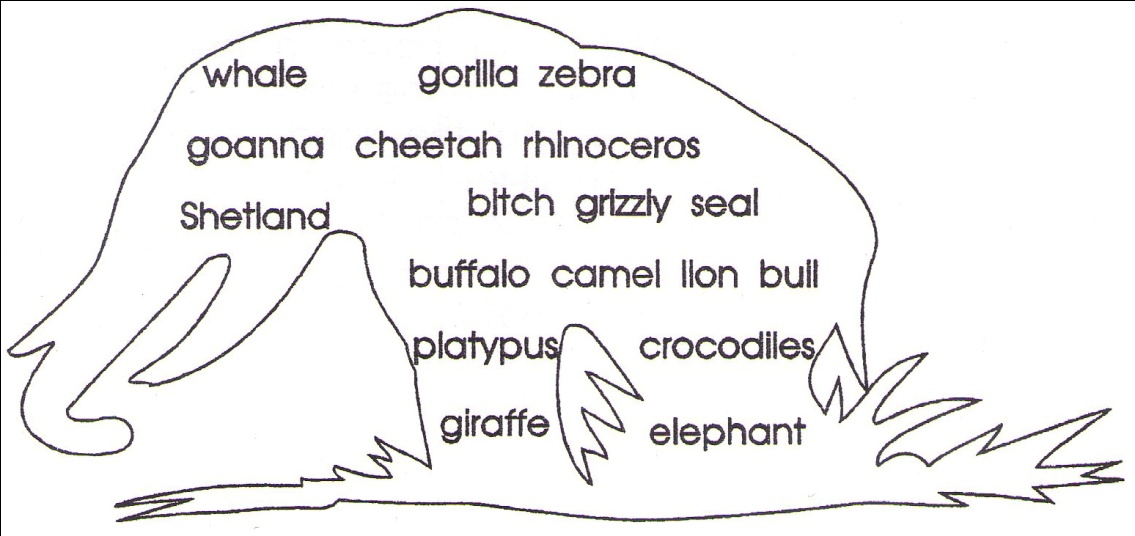 The ____________ is an Australian reptile that climbs trees.A ____________ is a female dog.A large Canadian bear is the ____________.An animal once hunted by Red Indians is the ____________.The ____________ pony is very small but strong.The ____________ is heavy and has horns on its nose.A ____________ is a large and powerful ape.In some rivers of Australia there are man-eating ____________.A ____________ is a male cow.The largest cat and king of beasts is the ____________.The web-footed Australian ___________ has a duck’s bill.The ____________ is a striped animal like a horse.The animal known as the ‘ship of the desert’ is the ____________.The ____________ is a large wild cat that is the fastest animal.The world’s largest animal that lives in the sea is the ____________.The ____________ is the tallest animal in the world.Kinds of People 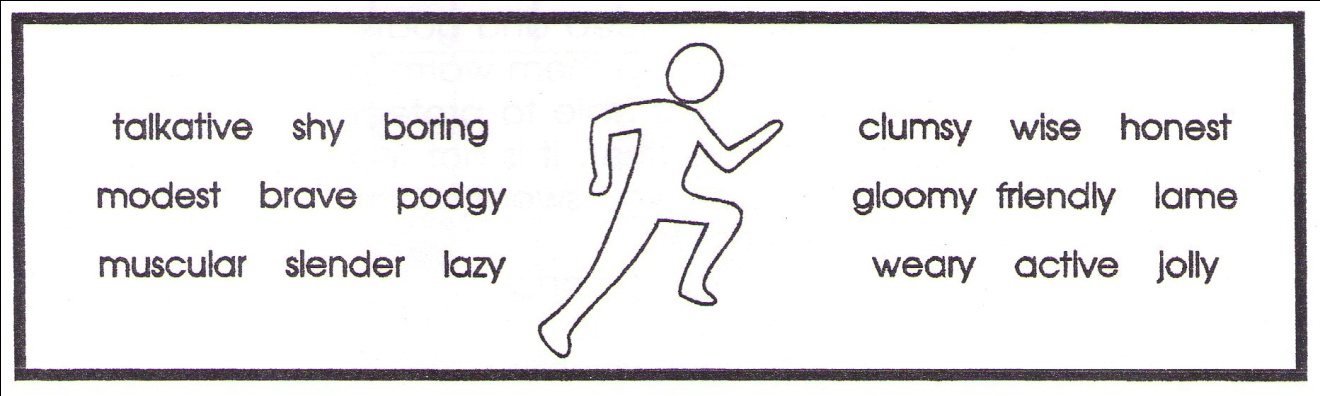 A ____________ person tires us with his or her talking.A ___________ person is very strong.An ____________ person does not steal or tell lies.A ____________ is always smiling and happy.A ____________ person has something wrong with his or her leg.An ____________ person is always busy doing something.A ____________ person does not do or say silly things.A ____________ person never seems to stop talking.A ____________ person always seems to be tired.A ____________ person is not afraid.A ____________ person is rather fat.A ____________ person is not fat.A ____________ person always drops or knocks things over.A ____________ person does not like work.A ____________ person is always ready to help and be kind.A ____________ person does not like meeting strangers.A ____________ person never smiles and always feels sad.A ____________ person does not boast and does not show off.Jobs People Do An ____________ paints or draws pictures.A ____________ rides a horse in a race.A ____________ is a policeman who tries to solve crimes.A ____________ is in charge of a library where you find books.A ____________ repairs motor cars or other machines.A ____________ works on your teeth.A ____________ works in an office and types letters.A ____________ has a shop where he or she makes up medicines.A _____________ works in a circus and makes you laugh.A ____________ is in charge of nurses at a hospital.A ____________ repairs shoes that are worn.A ____________ measures then makes suits or clothes for you.A ____________ builds the wooden parts of a house.A ____________ repairs or put pipes and taps in houses.A ____________ digs for coal or other minerals.A ____________ collects fares on a train or bus.A (furrier      florist      farrier) ____________ sells flowers.A (purser      ganger      juggler) ____________ performs tricks.Parts of the Body 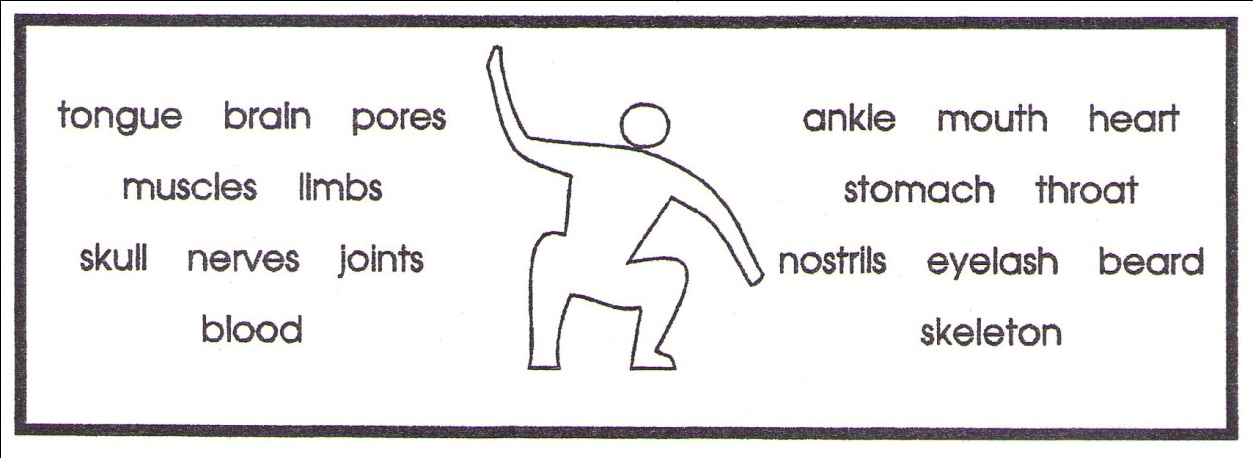 The ____________ is the part of your body that does the thinking.All the bones of the body make up the ____________.The part where your foot joins the leg is the ____________.Hair on a man’s face is called a ____________.A word used for arms or legs is ____________.Sweat comes out from your skin through tiny ____________.Your ____________ beats and acts as a pump for the blood.Many of your bones move at the ____________.Your ____________ which is in the ____________ helps you talk.A hair above or below the eye is called an ____________.Your brain is protected by bones which form the ____________.Food goes down to the ____________ to be used by the body.Air and food passes down your ____________.To make the bones move we have many ____________ in the body.Your ____________ carries food to cells and is pumped by the heart.The holes in your nose are called ____________.You felt pain through the ____________ in your body.Crossword 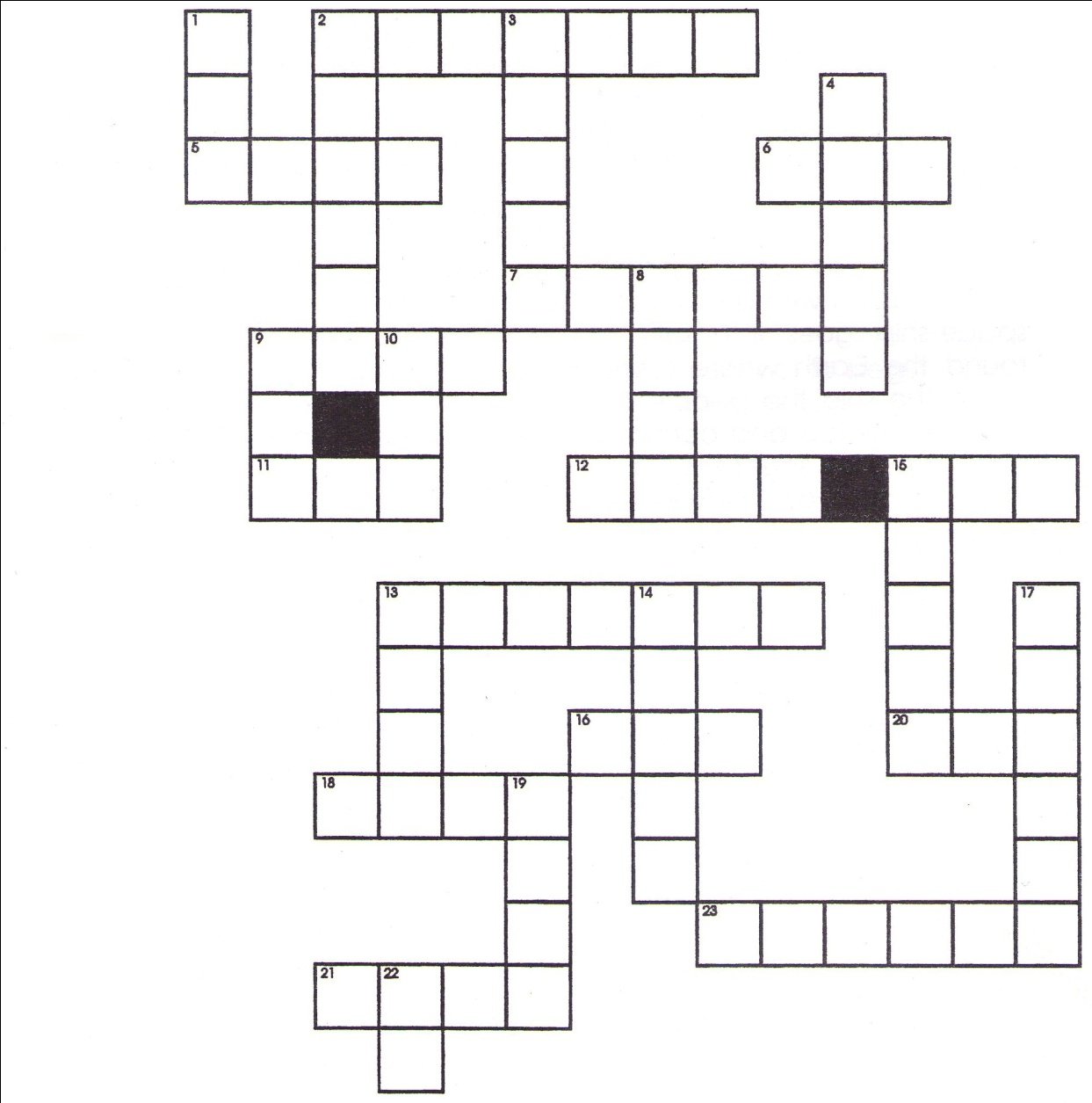 